        Matchprotokoll   N.O.H.A             E.mail: Post@veteranhockey.no                                                                                                                                  Utvisning:                                                                                                                                                                     Vi prøver med kun mail av Matchprotokoll scannes, sendes til NOHA på email post@veteranhockey.no innen 3 dager ellers bot på 300,- pr protokollHjemmelagets ansvar: At protokoll blir ført, den er riktig ført og sendes til N.O.H.A. Innen 3 dager. Spesielle regler for NOHA se neste side:Kamp nr.                 Bane:                       Kamp nr.                 Bane:                       Kamp nr.                 Bane:                       Kamp nr.                 Bane:                       Kamp nr.                 Bane:                       Div:Matchen gjelderDato:   Dato:   KlKl2016-20172016-2017Hjemmelag:  Hjemmelag:  Hjemmelag:  Hjemmelag:  Matchen gjelderDato:   Dato:   Bortelag:  Bortelag:  Bortelag:  Bortelag:  Nr: Spillerens Navn:Mål nrMålPassPassMål   Hjemme - BorteMål nr.MålPassPassNr.Spillerens Navn:1. periode:2. periode:Sluttresultat: 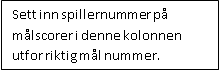 Dommer rapport:Per.Nr.Års.Min.Per.Nr.Års.Min.Per.Nr.Års.Min.Per.Nr.Års.Min.141425253636Spesielle regler NOHA§ 1. Spillere som har fylt 35 år kan for samme klubb, spille både veteran og senior herrer  i den laveste divisjon som NIHF tilbyr. En spiller må stå over en sesong etter å ha spilt i en av NIHF tre øverste divisjoner før deltagelse i veteranserien. Keeper, 30 år. Det kan søkes dispensasjon for keepers alder.§1-1 Dersom en spiller i laveste, senior herrer, ønsker å spille veteranhockey og klubben ikke har eget veteran lag kan det søkes NOHA om å få spille veteran for en annen klubb.§1-2 Spilleberettigelse og lisens skal være tilknyttet den klubb hvor spilleren spiller veteran/senior herrer.§1-3 Det er mulig å spille på et lag i en lavere divisjon, men da må man ha stått over siste kamp i høyre divisjon i veteranserien.§1-4 Gyldig spillerlisens, eller laget får 1500,- i bot pr spiller pr kamp, i tillegg idømmes seier til motstander 5-0.§ 2. Om en spiller anvender slagskudd, skal han ha straff i 3 minutters utvisning.  Det er ikke lov med slagskudd der kølla løftes over isen når det skytes.§ 2-1. Takling / kroppskontakt mot motspiller er ikke tillatt. Forseelsen gir utvisning, 3 min. Med takling/kroppskontakt menes vant og kroppskontakt. 
Liten eller stor straff basert på dommerens oppfatning av intensjonen og voldsomheten i spillerens handling og virkning på motspiller når spilleren med vilje har kroppskontakt ved å trykke, skyve eller stå i veien for motspilleren slik at det blir kroppskontakt og/eller ikke prøver å unngå kroppskontakt. Dersom det blir skade etter en kroppskontakt med vilje skal det være stor straff.§ 3-1. Kontakt kølle / puck over skulderhøyde medfører utvisning i 3+9 minutter. Høy kølle:
En spiller som forchecker eller skremmer en motspiller ved å ha kølla over høyden på midjen til motspilleren skal ha liten straff.
Dersom en spiller med vilje eller uheldigvis treffer en motspiller med kølla over dennes høyde på skulderen skal stor straff tildeles uansett om det blir skade eller ei. Match straff tildeles om det blir skade.§ 3-2. Kontakt kølle/puck over hoftehøyde medfører utvisning i 3.minutter. Kontakt kølle/Kølle i hanske høyde medfører 3 min utvisning.§ 3-3. Kontakt kølle / puck mellom kne og hofte fører til avblåsning og dropp av puck.§ 3-4. Avventende Off-side gjelder ikke. Icing skal dømmes konsekvent.§3-5 Slag på kølla med større styrke enn skudd nevnt i §2 medfører 3 min utvisning.§ 4-1. Om et lag leder med 2 mål eller mindre spilles de 5 siste minuttene effektiv spilletid eller 3 min løpende forlengelse.§ 4-3. Om en spiller blir utvist tre ganger i samme kamp, medfører dette liten disiplinærstraff og ny spiller settes i utvisningsboksen§ 4-4. Matchstraff skal gis til alle spillere som er innblandet i bråk. Likeledes spillere som forlater innbytterbenken for å delta i slagsmål.Vanlig straff:  3 min. løpende tid. Usportslig opptreden: 12.min. løpende tid. Matchstraff: Resten av kampen + stå over neste kamp